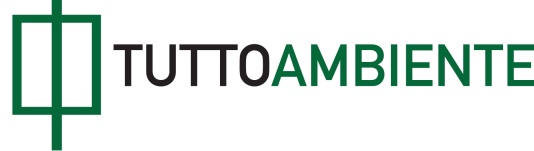 L. 9 luglio 2015, n. 114Delega al Governo per il recepimento delle direttive europee e l'attuazione di altri atti dell'Unione europea - Legge di delegazione europea 2014.(GU Serie Generale n. 176 del 31 luglio 2015)-----------------------------------------------------------------------(ESTRATTO)In vigore dal: 15/08/2015Art. 1 Delega al Governo per l'attuazione di direttive europee  1. Il Governo é delegato ad adottare secondo le procedure, iprincipi e i criteri direttivi di cui agli articoli 31 e 32 dellalegge 24 dicembre 2012, n. 234, i decreti legislativi perl'attuazione delle direttive elencate negli allegati A e B allapresente legge.  2. I termini per l'esercizio delle deleghe di cui al comma 1 sonoindividuati ai sensi dell'articolo 31, comma 1, della legge 24dicembre 2012, n. 234.  3. Gli schemi dei decreti legislativi recanti attuazione delledirettive elencate nell'allegato B, nonché, qualora sia previsto ilricorso a sanzioni penali, quelli relativi all'attuazione delledirettive elencate nell'allegato A, sono trasmessi, dopol'acquisizione degli altri pareri previsti dalla legge, alla Cameradei deputati e al Senato della Repubblica affinché su di essi siaespresso il parere dei competenti organi parlamentari.  4. Eventuali spese non contemplate da leggi vigenti e che nonriguardano l'attività ordinaria delle amministrazioni statali oregionali possono essere previste nei decreti legislativi recantiattuazione delle direttive elencate negli allegati A e B nei solilimiti occorrenti per l'adempimento degli obblighi di attuazionedelle direttive stesse; alla relativa copertura, nonché allacopertura delle minori entrate eventualmente derivantidall'attuazione delle direttive, in quanto non sia possibile farvifronte con i fondi già assegnati alle competenti amministrazioni, siprovvede a carico del fondo di rotazione di cui all'articolo 5 dellalegge 16 aprile 1987, n. 183. Qualora la dotazione del predetto fondosi rivelasse insufficiente, i decreti legislativi dai quali derivinonuovi o maggiori oneri sono emanati solo successivamente all'entratain vigore dei provvedimenti legislativi che stanziano le occorrentirisorse finanziarie, in conformità all'articolo 17, comma 2, dellalegge 31 dicembre 2009, n. 196. Gli schemi dei predetti decretilegislativi sono, in ogni caso, sottoposti al parere delleCommissioni parlamentari competenti anche per i profili finanziari,ai sensi dell'articolo 31, comma 4, della legge 24 dicembre 2012, n.234.Art. 3 Delega al Governo per la disciplina sanzionatoria di violazioni di atti normativi dell'Unione europea  1. Il Governo, fatte salve le norme penali vigenti, e' delegato adadottare, ai sensi dell'articolo 33 della legge 24 dicembre 2012, n.234, e secondo i principi e criteri direttivi dell'articolo 32, comma1, lettera d), della medesima legge, entro due anni dalla data dientrata in vigore della presente legge, disposizioni recanti sanzionipenali o amministrative per le violazioni di obblighi contenuti indirettive europee attuate in via regolamentare o amministrativa o inregolamenti dell'Unione europea pubblicati alla data di entrata invigore della presente legge, per le quali non sono già previstesanzioni penali o amministrative. Art. 14 Principi e criteri direttivi per l'attuazione della direttiva 2014/52/UE del Parlamento europeo e del Consiglio, del 16 aprile2014, che modifica la direttiva 2011/92/UE concernente lavalutazione dell'impatto ambientale di determinati progettipubblici e privati  1. Nell'esercizio della delega per l'attuazione della direttiva2014/52/UE del Parlamento europeo e del Consiglio, del 16 aprile2014, che modifica la direttiva 2011/92/UE concernente la valutazionedell'impatto ambientale di determinati progetti pubblici e privati,il Governo é tenuto a seguire, oltre ai principi e criteri direttividi cui all'articolo 1, comma 1, anche i seguenti principi e criteridirettivi specifici:  a) semplificazione, armonizzazione e razionalizzazione delleprocedure di valutazione di impatto ambientale anche in relazione alcoordinamento e all'integrazione con altre procedure volte alrilascio di pareri e autorizzazioni a carattere ambientale;  b) rafforzamento della qualità della procedura di valutazione diimpatto ambientale, allineando tale procedura ai principi dellaregolamentazione intelligente (smart regulation) e della coerenza edelle sinergie con altre normative e politiche europee e nazionali;  c) revisione e razionalizzazione del sistema sanzionatorio daadottare ai sensi della direttiva 2014/52/UE, al fine di definiresanzioni efficaci, proporzionate e dissuasive e di consentire unamaggiore efficacia nella prevenzione delle violazioni;  d) destinazione dei proventi derivanti dalle sanzioniamministrative per finalità connesse al potenziamento delleattività di vigilanza, prevenzione e monitoraggio ambientale, allaverifica del rispetto delle condizioni previste nel procedimento divalutazione ambientale, nonché alla protezione sanitaria dellapopolazione in caso di incidenti o calamità naturali, senza nuovi omaggiori oneri a carico della finanza pubblica.Art. 15 Criteri direttivi per l'attuazione della direttiva 2013/51/Euratomdel Consiglio, del 22 ottobre 2013, che stabilisce requisiti per latutela della salute della popolazione relativamente alle sostanzeradioattive presenti nelle acque destinate al consumo umano.  1. Nell'esercizio della delega per l'attuazione della direttiva2013/51/Euratom del Consiglio, del 22 ottobre 2013, che stabiliscerequisiti per la tutela della salute della popolazione relativamentealle sostanze radioattive presenti nelle acque destinate al consumoumano, il Governo é tenuto a seguire, oltre ai principi e criteridirettivi di cui all'articolo 1, comma 1, anche i seguenti criteridirettivi specifici:  a) introduzione, ove necessario e in linea con i presuppostidella direttiva 2013/51/Euratom, di misure di protezione dellapopolazione più rigorose rispetto alle norme minime previste dalladirettiva medesima, fatto salvo il rispetto della libera circolazionedelle merci;  b) previsione, nel caso di esenzione dai controlli di alcunetipologie di acque, ai sensi dell'articolo 3 della direttiva2013/51/Euratom, oltre all'obbligo di informazione alle popolazioniinteressate sulla presenza di acque esentate da controlli, anchedell'obbligo di informazione sul diritto ad ottenere dalle autoritàcompetenti lo svolgimento di verifiche atte a escludere, in concreto,rischi per la salute connessi all'eventuale presenza di sostanzeradioattive. Art. 21 Delega al Governo per l'attuazione della decisione quadro2008/675/GAI del Consiglio, del 24 luglio 2008, relativa allaconsiderazione delle decisioni di condanna tra Stati membridell'Unione europea in occasione di un nuovo procedimento penale ...La presente legge, munita del sigillo dello Stato, sarà inseritanella Raccolta ufficiale degli atti normativi della Repubblicaitaliana. É fatto obbligo a chiunque spetti di osservarla e di farlaosservare come legge dello Stato.Allegato B (articolo 1, comma 1)...7) 2013/51/Euratom del Consiglio, del 22 ottobre 2013, chestabilisce requisiti per la tutela della salute della popolazionerelativamente alle sostanze radioattive presenti nelle acquedestinate al consumo umano (termine di recepimento 28 novembre 2015); ...11) 2013/56/UE del Parlamento europeo e del Consiglio, del 20novembre 2013, che modifica la direttiva 2006/66/CE del Parlamentoeuropeo e del Consiglio relativa a pile e accumulatori e ai rifiutidi pile e accumulatori per quanto riguarda l'immissione sul mercatodi batterie portatili e di accumulatori contenenti cadmio destinati aessere utilizzati negli utensili elettrici senza fili e di pile abottone con un basso tenore di mercurio, e che abroga la decisione2009/603/CE della Commissione (termine di recepimento 1º luglio2015); 12) 2013/59/Euratom del Consiglio, del 5 dicembre 2013, chestabilisce norme fondamentali di sicurezza relative alla protezionecontro i pericoli derivanti dall'esposizione alle radiazioniionizzanti, e che abroga le direttive 89/618/Euratom, 90/641/Euratom,96/29/Euratom, 97/43/Euratom e 2003/122/Euratom (termine direcepimento 6 febbraio 2018);...14) 2014/27/UE del Parlamento europeo e del Consiglio, del 26febbraio 2014, che modifica le direttive 92/58/CEE, 92/85/CEE,94/33/CE, 98/24/CE del Consiglio e la direttiva 2004/37/CE delParlamento europeo e del Consiglio allo scopo di allinearle alregolamento (CE) n. 1272/2008 relativo alla classificazione,all'etichettatura e all'imballaggio delle sostanze e delle miscele(termine di recepimento 1º giugno 2015);...17) 2014/30/UE del Parlamento europeo e del Consiglio, del 26febbraio 2014, concernente l'armonizzazione delle legislazioni degliStati membri relative alla compatibilità elettromagnetica(rifusione) (termine di recepimento 19 aprile 2016);...28) 2014/52/UE del Parlamento europeo e del Consiglio, del 16aprile 2014, che modifica la direttiva 2011/92/UE concernente lavalutazione dell'impatto ambientale di determinati progetti pubblicie privati (termine di recepimento 16 maggio 2017); ...45) 2014/87/Euratom del Consiglio, dell'8 luglio 2014, chemodifica la direttiva 2009/71/Euratom che istituisce un quadrocomunitario per la sicurezza nucleare degli impianti nucleari(termine di recepimento 15 agosto 2017);...48) 2014/94/UE del Parlamento europeo e del Consiglio, del 22ottobre 2014, sulla realizzazione di un'infrastruttura per icombustibili alternativi (termine di recepimento 18 novembre 2016);...55) (UE) 2015/412 del Parlamento europeo e del Consiglio, dell'11marzo 2015, che modifica la direttiva 2001/18/CE per quanto concernela possibilità per gli Stati membri di limitare o vietare lacoltivazione di organismi geneticamente modificati (OGM) sul loroterritorio (senza termine di recepimento);...